Gefährdungsbeurteilung – DokumentationKirchengemeinde:Kirchengemeinde:ArbeitsbereichKirche, GemeindehausTätigkeitKirchenmusikertätigkeitDatumNr. Arbeitsbedingungen, z. B. Arbeitsumgebung, ArbeitsmittelGefährdung/Belastung
Risikobe-
wertungSchutzmaßnahme
Durchführung
der Maßnahme Wirksamkeits-
kontrolle*1.Arbeitsplatz und -umgebung der Organist*innenGesundheitsgefahren durch einen ungenügend beheizten, unzureichend beleuchteten und nicht ergonomisch gestalteten Arbeitsplatz, Schimmelpilzsporen und unter ungünstigen Umständen durch Schall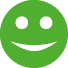 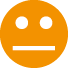 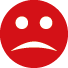 Einsatz zusätzlicher Flächenheizgeräte (ausreichender Abstand zu brennbaren Oberflächen); Aufstellen von Trennwänden zur Vermeidung von Zugluft.Höhenverstellbare Orgelbank und Abstellmöglichkeit für die Füße (in Pausen) steht zur Verfügung.Ausreichende Beleuchtung ist vorhanden.Orgel wird regelmäßig auf Schimmelbefall kontrolliert und bei Bedarf durch Fachfirma gereinigt.Gute Erreichbarkeit der Orgel ist sichergestellt.Ungünstige Schalleinstrahlung durch entsprechende Positionierung von Blechbläsern/Posaunenchor wird vermieden.Unterweisung der Mitarbeitenden zur Vermeidung von Überlastungen des Bewegungsapparates beim Orgelspiel (EFAS-Broschüre „Gerne will ich mich bequemen“) und bei Bedarf betriebsärztliche Wunschvorsorge....Verantwortliche/rMaßnahme 
durchgeführt?Ja	NeinBeurteilende/rMaßnahme 
wirksam?Ja	Nein2.Chorleitung auf EmporenAbsturzgefahr für Dirigenten auf Emporen oder auf Stufen Dirigentenpult wird nur an Stellen mit ausreichender Absturzsicherung aufgestellt (ggf. zusätzliche Absturzsicherung auf Emporen).Unterweisung der Mitarbeitenden....Verantwortliche/rMaßnahme 
durchgeführt?Ja	NeinBeurteilende/rMaßnahme 
wirksam?Ja	Nein3.Chorproben, ÜbungsräumeLärmbelastungLärmexposition beträgt über einen 8-Stunden-Tag gemittelt weniger als 80 dB(A).Übungsräume sind so gestaltet, dass die Schallausbreitung nach den in der Praxis bewährten Regeln der Lärmminderungstechnik vermindert wird (ausreichende Raumgröße, schallmindernde Oberflächenbeschaffenheit, ggf. Schallabsorber).Auf einen ausreichenden Abstand der Musiker*innen zueinander wird geachtet.Lautsprecheranlagen sind so positioniert, dass dies zu keiner zusätzlichen Schallbelastung führt....Verantwortliche/rMaßnahme 
durchgeführt?Ja	NeinBeurteilende/rMaßnahme 
wirksam?Ja	Nein4.Orgel, ÜbungsräumeAugenbelastung durch ungeeignete BeleuchtungLeuchten sind so installiert, dass der Arbeitsbereich gleichmäßig ausgeleuchtet ist.Direkte und indirekte Blendung durch Tageslicht kann vermieden werden....Verantwortliche/rMaßnahme 
durchgeführt?Ja	NeinBeurteilende/rMaßnahme 
wirksam?Ja	Nein5. AufgabenfülleStressbelastung durch Aufgabenfülle und nur begrenzte ArbeitszeitReduzierung der übertragenen Aufgaben.Möglichkeiten anderweitiger kirchenmusikalischer Unterstützung bei Veranstaltungen prüfen; Vertretungskräfte einsetzen....Verantwortliche/rMaßnahme 
durchgeführt?Ja	NeinBeurteilende/rMaßnahme 
wirksam?Ja	Nein6.Absprachen und InformationsweitergabeStressbelastung durch Informationsdefizite / schlechte KommunikationAbsprachen treffen, welche Informationen mit wie viel Vorlauf bei wem ankommen müssen (Bringschuld).Transparent, nachvollziehbar kommunizieren....Verantwortliche/rMaßnahme 
durchgeführt?Ja	NeinBeurteilende/rMaßnahme 
wirksam?Ja	Nein...Verantwortliche/rMaßnahme 
durchgeführt?Ja	NeinBeurteilende/rMaßnahme 
wirksam?Ja	Nein...Verantwortliche/rMaßnahme 
durchgeführt?Ja	NeinBeurteilende/rMaßnahme 
wirksam?Ja	Nein...Verantwortliche/rBeurteilende/r...Verantwortliche/rMaßnahme 
durchgeführt?Ja	NeinBeurteilende/rMaßnahme 
wirksam?Ja	Nein...Verantwortliche/rMaßnahme 
durchgeführt?Ja	NeinBeurteilende/rMaßnahme 
wirksam?Ja	Nein...Verantwortliche/rMaßnahme 
durchgeführt?Ja	NeinBeurteilende/rMaßnahme 
wirksam?Ja	Nein...Verantwortliche/rMaßnahme 
durchgeführt?Ja	NeinBeurteilende/rMaßnahme 
wirksam?Ja	Nein